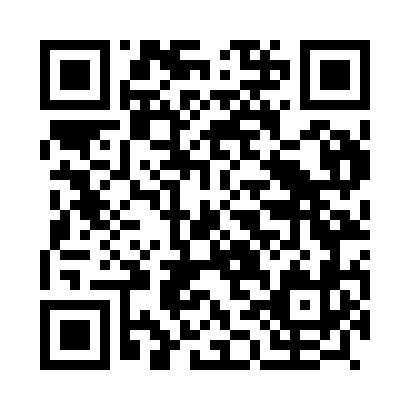 Prayer times for Gralhos, PortugalWed 1 May 2024 - Fri 31 May 2024High Latitude Method: Angle Based RulePrayer Calculation Method: Muslim World LeagueAsar Calculation Method: HanafiPrayer times provided by https://www.salahtimes.comDateDayFajrSunriseDhuhrAsrMaghribIsha1Wed5:016:391:326:248:249:562Thu5:006:381:316:248:259:583Fri4:586:371:316:258:269:594Sat4:576:361:316:258:2710:005Sun4:556:351:316:268:2810:026Mon4:546:341:316:268:2910:037Tue4:526:331:316:278:3010:048Wed4:516:321:316:278:3110:059Thu4:506:311:316:288:3210:0710Fri4:486:301:316:288:3210:0811Sat4:476:291:316:288:3310:0912Sun4:466:281:316:298:3410:1013Mon4:446:271:316:298:3510:1214Tue4:436:261:316:308:3610:1315Wed4:426:251:316:308:3710:1416Thu4:416:251:316:318:3810:1517Fri4:396:241:316:318:3810:1618Sat4:386:231:316:328:3910:1819Sun4:376:221:316:328:4010:1920Mon4:366:221:316:338:4110:2021Tue4:356:211:316:338:4210:2122Wed4:346:201:316:338:4210:2223Thu4:336:201:316:348:4310:2324Fri4:326:191:316:348:4410:2525Sat4:316:191:326:358:4510:2626Sun4:306:181:326:358:4610:2727Mon4:296:181:326:368:4610:2828Tue4:286:171:326:368:4710:2929Wed4:276:171:326:368:4810:3030Thu4:276:161:326:378:4810:3131Fri4:266:161:326:378:4910:32